RUTIN VID ANDRAHANDSUTHYRNINGVid frågor kring ansökan om andrahandsuthyrning – kontakta styrelsen: 1.Ifylld ansökan läggs i BRF Stinsens brevlåda på Drottninggatan 2B.2.Styrelsen fattar beslut vid nästkommande ordinarie sammanträde (sommartid kan det bli tvunget med beslut genom mejl).3.Styrelsen lämnar ställningstagandet till bostadsrättsinnehavaren snarast möjligt.4.Beviljande lämnas max för 12 månader.5.Årsavgiften är 10% av årets prisbasbelopp (höjning sker 1:a januari), 2023 års prisbasbelopp är 52 500 sek.6.Information lämnas till HSB ekonomi av styrelsens sekreterare (bifoga ansökan som PDF i emailet7.Ansökan om andrahandsuthyrning läggs upp på Mitt HSB av styrelsens sekreterare, originalet förvaras i säkerhetsskåpet i gemensamhetslokalen.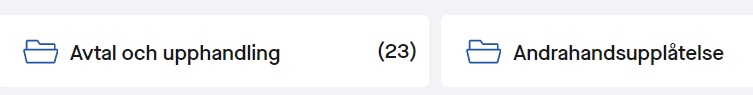 